ZL16  Příloha č. 1  Cenová kalkulaceZL16  Příloha č. 1  Cenová kalkulaceZL16  Příloha č. 1  Cenová kalkulaceZL16  Příloha č. 1  Cenová kalkulaceZL16  Příloha č. 1  Cenová kalkulaceZL16  Příloha č. 1  Cenová kalkulaceZL16  Příloha č. 1  Cenová kalkulaceOdpočet ambulanceOdpočet ambulanceOdpočet ambulanceOdpočet ambulanceOdpočet ambulanceOdpočet ambulanceOdpočet ambulance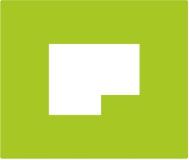 MBQ s.r.o.MBQ s.r.o.MBQ s.r.o.MBQ s.r.o.MBQ s.r.o.MBQ s.r.o.Pobřežní 249/46Pobřežní 249/46Pobřežní 249/46Pobřežní 249/46Pobřežní 249/46Pobřežní 249/46186 00  Praha 8186 00  Praha 8186 00  Praha 8186 00  Praha 8186 00  Praha 8186 00  Praha 8IČ: 24247677IČ: 24247677IČ: 24247677IČ: 24247677IČ: 24247677IČ: 24247677ČKódZkrácený popis / VariantaMJMnožstvíCena/MJRozměry(Kč)CelkemStav.úprava s nástavbou a přístavbou Bílý pavilon-XXXXXXX1Odpočet-      XXXXXXX 31Zdi podpěrné a volné-XXXXXX1310239211RT2Zazdívka otvorů plochy do 4 m2 cihlami na MVC, s použitím suché maltové směsi, ozn.Os01m3-1,181XXXXX-XXXXXX34Stěny a příčky-XXXXXX2342013322RT5Příčka SDK tl.150 mm,CW100,2x oplášť.,deska AKU 12,5mm, tl.izol.80 mm -provedení vč.přetmelení  a přebroušením2-21,210XXXXXX-XXXXXXX3342263526RZ1Oprava stávaj.revizních dvířek do 600x600 mm, ozn.Os06 -úplné provedení dle popisu v PDkus-2,000XXXXXX-XXXXXXX4342263514RT7Revizní dvířka magnetická do SDK příček, 400x400 mm, ozn.Os07 -montáž a doddávka dle popisu v PDkus-1,000XXXXXX-XXXXXXX5342266111RZ3Oprava SDK opláštění, desky tl.12,5-15 mm, izol.tl.4 cm, ozn.Os03 -úplné provedení dle PDm2-7,508XXXXXX-XXXXXXX41Stropy a stropní konstrukce (pro pozemní stavby)-XXXXXXX6416021127RZ1Oprava SDK podhledu, kov.kce, 1x deska tl.15 mm, izol.tl.4cm, ozn.Os04 -úplné provedení dle popisu v PDm2-9,306XXXXXX-XXXXXX7416021127RZ1Oprava SDK podhledu, kov.kce, 1x deska tl.15 mm, izol.tl.4cm, ozn.Os05 -úplné provedení dle popisu v PDm2-18,249XXXXXX-XXXXXXX8416061191R00Kazeta podhled 600x600mm, montáž -dle S8 a ozn.06m2-91,882XXXXXX-XXXXXXX61Úprava povrchů vnitřní-XXXXXX9610411113R00Protiprašný penetrační a uzavírací nátěr nad podhledemm2-167,350XXXXX-XXXXXXX10612421531R00Oprava vápen.omítek stěn do 30 % pl. - štuková vrstva -skladba S4, S7m2-356,091XXXXX-XXXXXXXX11612474612RT3Omítka stěn vnitřní, VPC jádro, štuk, ručně, ozn.Os01m2-5,250XXXXX-XXXXXXX64Výplně otvorů-XXXXX12642942214RT5Osazení zárubně do sádrokarton. příčky tl. 150 mm, včetně dodávky zárubně 1100/150, ozn.D03kus-1,000XXXXX-XXXXXXX13642944121RU5Osazení ocelových zárubní dodatečně do 2,5 m2, včetně dodávky zárubně  90x197x16 cm, ozn.D01kus-1,000XXXXX-XXXXXXX90Hodinové zúčtovací sazby (HZS)-XXXXXXX14900      R02HZS-stavební dělník v tarifní třídě 5 -přípomoci pro profeseh-50,000XXXXX-XXXXXXX94Lešení a stavební výtahy-XXXXXX15941955002R00Lešení lehké pomocné, výška podlahy do 1,9 mm2-119,437XXXXX-XXXXXXX95Různé dokončovací konstrukce a práce na pozemních stavbách-XXXXXX16952901111R00Vyčištění budov o výšce podlaží do 4 mm2-167,350XXXXX-XXXXXXX96Bourání konstrukcí-XXXXXX17962036124R00Dmtž SDK příčky, 1x kov.kce., 2x opláštěné 12,5 mm, ozn.05m2-33,471XXXXX-XXXXXXX18962036412R00Dmtž SDK předstěny, 1x kov.kce, 1x oplášť.12,5 mm -rozkrytí SDK pro úpravu rozvodů, ozn.10m2-0,970XXXXX-XXXXXXX19962036993R00Přípl.za dmtž vrstvy tep.izolace do tl.100mm, příčky, ozn.05m2-33,471XXXXX-XXXXXXX20963016211RT1Dmtž podhledu SDK z kazet 600x600 mm, kov.rošt, k dalš.použití, ozn.06m2-41,982XXXXX-XXXXXXX21963016211RT1Dmtž podhledu SDK z kazet 600x600 mm, kov.rošt, k dalš.použití -skladba S8m2-49,900XXXXX-XXXXXXX22965044111R00Odstranění hydroizol.stěrky z podlah i stěn, skladba S3, S5m2-57,651XXXXX-XXXXXXX23965048150R00Dočištění povrchu po vybourání dlažeb, tmel do 50%, ozn.07, také skladba S3m2-4,470XXXXX-XXXXXXX24965048515R00Broušení betonových povrchů do tl. 5 mm -vyrovnávací stěrka -skladba S1, S2m2-99,490XXXXX-XXXXXXX25965085110RT1Začištění podlah při bourání -rozhraní podlah bouraná/stávající, ozn.08m-6,550XXXXX-XXXXXXX26968061125R00Vyvěšení dřevěných dveřních křídel pl. do 2 m2, ozn.04kus-2,000XXXXX-XXXXXXX27965081713RT1Bourání dlažeb keramických tl.10 mm, nad 1 m2, ozn.07, také skladba S3m2-4,470XXXXX-XXXXXXX28968061126R00Vyvěšení dřevěných dveřních křídel pl. nad 2 m2, ozn.04kus-1,000XXXXX-XXXXXXX29968061126RT1Vyvěšení dřevěných dveřních křídel pl. nad 2 m2, k dalš.použití, vč.uskladnění, ozn.11kus-1,000XXXXX-XXXXXXX30968072455R00Vybourání kovových dveřních zárubní pl. do 2 m2, ozn.04m2-3,838XXXXX-XXXXXXX31968072456R00Vybourání kovových dveřních zárubní pl. nad 2 m2, ozn.12m2-2,310XXXXX-XXXXXXX32968083033R00Vybourání prosklených stěn plochy nad 4 m2, ozn.04m2-12,250XXXXX-XXXXXXX33968083151R00Odstranění přechodové/vyrovnávací lišty, ozn.09m-7,000XXXXX-XXXXXXX97Prorážení otvorů a ostatní bourací práce-XXXXXX34978013211R00Odstranění štukové vrstvy omítky z vnitřních stěn -skladba S4, S7  (opravovaná plocha)m2-106,827XXXXX-XXXXXXX35978048150R00Dočištění povrchu po vybourání obkladů, tmel do 50%, ozn.02, také skladba S5m2-53,181XXXXX-XXXXXXX36978059531R00Odsekání vnitřních obkladů stěn nad 2 m2, ozn.02, také skladba S5m2-53,181XXXXX-XXXXXXX37976095110RT1Demontáž vnitř.vybavení vč.vyklizení prostor, ozn.01hod-10,000XXXXX-XXXXXXXSPřesuny sutí-XXXXXX38979081111R00Odvoz suti a vybour. hmot na skládku do 1 kmt-11,958XXXXX-XXXXXXX39979081121R00Příplatek k odvozu za každý další 1 kmt-227,202XXXXX-XXXXXXX40979087311R00Vodorovné přemístění suti nošením do 10 mt-11,958XXXXX-XXXXXXX41979087391R00Příplatek za nošení suti každých dalších 10 mt-23,916XXXXX-XXXXXXX42979093111R00Uložení suti na skládku bez zhutněnít-11,958XXXXX-XXXXXXX43979094211R00Nakládání nebo překládání vybourané sutit-11,958XXXXX-XXXXXXX44979990107R00Poplatek za uložení suti - směs tmely, omítky, stěrky apod., skupina odpadu 170904t-4,861XXXXX-XXXXXXX45979990110R00Poplatek za uložení suti - sádrokartonové desky, skupina odpadu 170802t-1,715XXXXX-XXXXXXX46979990111R00Poplatek za uložení suti - stavební keramika, skupina odpadu 170103t-3,705XXXXX-XXXXXXX47979990161R00Poplatek za uložení suti - dřevot-0,717XXXXX-XXXXXXX48979990163R00Poplatek za uložení suti - plast + sklo, skupina odpadu 170904t-0,704XXXXX-XXXXXXX49979990181R00Poplatek za uložení suti - PVC podlahová krytina, skupina odpadu 200307t-0,239XXXXX-XXXXXXX50979990182R00Poplatek za uložení suti - koberce, skupina odpadu 200307t-0,017XXXXX-XXXXXXXH99Ostatní přesuny hmot--XXXXXX51999281105R00Přesun hmot pro opravy a údržbu do výšky 6 mt-5,721XXXXX-XXXXXXX721Vnitřní kanalizace-XXXXXX52721100101Demontáž - Odpadní a připojovací potrubí plastové do DN 100 vč.tvarovekm-2,000XXXXX-XXXXXXX53721100102(BP/14,15) - U - Keramické umyvadlo závěsné - odstranit, včetně armatur a potrubíkus-2,000XXXXX-XXXXXXX54721100103(BP/16) - D - Vestavěný nerezový dřez - odstranit, včetně armatur a potrubíkus-1,000XXXXX-XXXXXXX55721100201D+M - Odpadní a připojovací potrubí (HT systém) DN 50m-1,200XXXXX-XXXXXXX56721100202D+M - Odpadní a připojovací potrubí (HT systém) DN 75m-3,500XXXXX-XXXXXXX57721100301Zaslepení odpadních výpustekkus-3,000XXXXX-XXXXXXX58721100302D+M - Zátka DN 50-75kus-3,000XXXXX-XXXXXXX59721100401D+M - U - Umyvadlo keramické závěsné 55 cmkus-2,000XXXXX-XXXXXXX60721100402D+M - D - Granitový dvoudřez s odkapem v provedení Grafit ( po odsouhlasení investorem lze nahradit nerezovým)kus-1,000XXXXX-XXXXXXX61721100501Drážky pro potrubí DN 32 až 75 - 100x100 mm ve stěně + oprava a začištění omítkym-3,500XXXXX-XXXXXXX62721100502Prostup zděnou / sdk konstrukcí pro potrubí + oprava a začištění + utěsněníkus-1,000XXXXX-XXXXXXX63721100503Ostatní bourací, přípomocné a zednické prácehod-16,000XXXXX-XXXXXXX64721100601Pročištění potrubí do DN 200m-10,000XXXXX-XXXXXXX65721100602Zkouška těsnosti kanalizačního potrubí do DN 200m-10,000XXXXX-XXXXXXX66721100603Přesun hmotkus-1,000XXXXX-XXXXXXX67721100604Dokumentace skutečného provedení (3 paré) - není součástí položky ve VRNkus-1,000XXXXX-XXXXXXX68721100605Koordinace - není součástí položky ve VRNkus-1,000XXXXX-XXXXXXX722Vnitřní vodovod-XXXXXX69722100101Demontáž a zaslepení - Ocelové nebo plastové potrubí do DN 80 - vč. armaturm-2,000XXXXX-XXXXXXX70722100102(BP/14,15) - Demontáž - U - Umyvadlová baterie - odstranit, včetně armatur a potrubíkus-2,000XXXXX-XXXXXXX71722100103(BP/16) - Demontáž - D - Dřezová baterie - odstranit, včetně armatur a potrubíkus-1,000XXXXX-XXXXXXX72722100201D+M - potrubí PP-RCT (S 3,2) - d 20x2,8 mmm-15,000XXXXX-XXXXXXX73722100301D+M - Izolace MV tl. 30 mm + polep ALS fólií na potrubí 20-22 mmm-7,000XXXXX-XXXXXXX74722100302D+M - Návleková tepelná izolace PE tl. 20 mm + polep AL fólií na potrubí d 20-22 mmm-8,000XXXXX-XXXXXXX75722100401D+M - U - Baterie umyvadlová stojánková, směšovací s mixážní páčkou akus-2,000XXXXX-XXXXXXX76722100402D+M - D - Dřezová baterie se sprškou nástěnnákus-1,000XXXXX-XXXXXXX77722100403D+M - Odvzdušňovací ventil DN 15kus-2,000XXXXX-XXXXXXX78722100404D+M - Přivzdušňovací ventil DN 15kus-2,000XXXXX-XXXXXXX79722100405D+M - Připojovací ventil 1/2"kus-6,000XXXXX-XXXXXXX80722100406D+M - Propojovací nerezové opletené hadice osazených maticemi 3/8" x 1/2" k výtokovým armaturámkus-4,000XXXXX-XXXXXXX81722100501Bourání prostupu příčkou dvojic pro potrubí do DN 40, včetně transportu suti a uložení na skládku + oprava, začištění omítky, utěsnění prostupu a malbkus-1,000XXXXX-XXXXXXX82722100502Drážka ve zdivu pro dvojci potrubí do DN 40, včetně transportu suti a uložení na skládku + oprava, začištění omítky, utěsnění prostupu a malbam-3,000XXXXX-XXXXXXX83722100503Ostatní bourací, přípomocné a zednické prácehod-8,000XXXXX-XXXXXXX84722100601Vypuštění soustavykus-1,000XXXXX-XXXXXXX85722100602Napuštění soustavykus-1,000XXXXX-XXXXXXX86722100603Tlaková zkouška vnitřní potrubí do DN 80m-1 000,000XXXXX-XXXXXXX87722100604Proplach a dezinfekce vodovodního potrubí do DN 80m-1 000,000XXXXX-XXXXXXX88722100605Zkouška těsnosti vodovodního potrubí do DN 80m-1 000,000XXXXX-XXXXXXX89722100606Pojízdné lešení, pomocné konstrukce, montážní plošina v rámci výšky jednoho podlažíhod-8,000XXXXX-XXXXXXX90722100607Přesun hmotkus-1,000XXXXX-XXXXXXX91722100608Dokumentace skutečného provedení (3 paré) - není součástí položky ve VRNkus-1,000XXXXX-XXXXXXX92722100609Koordinace - není součástí položky ve VRNkus-1,000XXXXX-XXXXXXX728Vzduchotechnika-XXXXXX93728100101Demontáž - Stávající ventilátor - odstranit včetně armatur a potrubíkus-1,000XXXXX-XXXXXXX94728100102Demontáž vzduchotechnického potrubí - odstranit včetně závěsů, armatur a příslušenstvím-1,500XXXXX-XXXXXXX95728100201D+M - Zátka vnitřní na potrubí do O 150 mm s gumovým těsněnímkus-1,000XXXXX-XXXXXXX96728100301Ostatní bourací, přípomocné a zednické prácehod-8,000XXXXX-XXXXXXX97728100401Pojízdné lešení, pomocné konstrukce, montážní plošina v rámci výšky jednoho podlažíhod-4,000XXXXX-XXXXXXX98728100402Přesun hmotkus-1,000XXXXX-XXXXXXX99728100403Dokumentace skutečného provedení (3 paré) - není součástí položky ve VRNkus-1,000XXXXX-XXXXXXX100728100404Koordinace - není součástí položky ve VRNkus-1,000XXXXX-XXXXXXX731Vytápění-XXXXXX101731100101(BP/13) - Demontáž - Stávající  otopné těleso, včetně termostatické hlavice a příslušenství - šetrně demontovat, uskladnit a očistit. Odpojené armaturkus-5,000XXXXX-XXXXXXX102731100201D+M - (UT/01) - Otopné těleso deskové 33 - 6100 - H (Bílá RAL 9010) *(PŘEDPOKLAD - viz poznámka)kus-5,000XXXXX-XXXXXXX103731100202D+M - Nové připojovací armatury a termostatické hlavice pro tělesa pro dvoutrubkovou otopnou soustavu, včetně těsnění a ventilů a montážní sady.kus-5,000XXXXX-XXXXXXX104731100203D+M - Vyregulování ventilů s termostatickým ovládánímkus-5,000XXXXX-XXXXXXX105731100301Vyregulování otopné soustavy - navrácení do původního stavuhod-16,000XXXXX-XXXXXXX106731100401Topná zkouška celého zařízení 72 hodinkus-1,000XXXXX-XXXXXXX107731100402Tlaková zkouška celého zařízeníkus-1,000XXXXX-XXXXXXX108731100403Vypuštění otopné soustavykus-1,000XXXXX-XXXXXXX109731100404Napuštění otopné soustavykus-1,000XXXXX-XXXXXXX110731100405Proplach soustavykus-1,000XXXXX-XXXXXXX111731100406Revize tlakové nádoby, výchozíkus-4,000XXXXX-XXXXXXX112731100407Revize - odborná prohlídka kotelnykus-1,000XXXXX-XXXXXXX113731100408Přesun hmotkus-1,000XXXXX-XXXXXXX114731100409Dokumentace skutečného provedení (3 paré) - není součástí položky ve VRNkus-1,000XXXXX-XXXXXXX115731100410Koordinace - není součástí položky ve VRNkus-1,000XXXXX-XXXXXXX766Konstrukce truhlářské-XXXXXX116766211100RT1Montáž madel dřevěných -doplnění, vč.dodávky a povrch.úpravy, ozn.Os02 -provedení dle PDm-2,850XXXXX-XXXXXXX117766211100RT1Montáž madel dřevěných -doplnění, vč.dodávky a povrch.úpravy, ozn.Os02 -provedení dle PDm-2,850XXXXX-XXXXXXX118766411811R00Demontáž obložení stěn panely velikosti do 1,5 m2 -skladba S6m2-21,950XXXXX-XXXXXXX119766411822R00Demontáž podkladových roštů obložení stěn -skladba S6m2-21,950XXXXX-XXXXXXX120766661112RT3M+D Dveře 900/1970 mm vč.kování a povrch.úpravy, ozn.D02 -provedení dle popisu v PD a výběru investorakus-1,000XXXXX-XXXXXXX121766661112RT5M+D Dveře 1100/1970 mm vč.kování a povrch.úpravy, ozn.D03 -provedení dle popisu v PD a výběru investorakus-1,000XXXXX-XXXXXXX122766629194RT1M+D Systém generálního klíče, ozn.D02, D03kus-2,000XXXXX-XXXXXXX123766664915R00Seříznutí dveřních křídel  kompletizovaných -dveře D02kus-1,000XXXXX-XXXXXXX124998766101R00Přesun hmot pro truhlářské konstr., výšky do 6 mt-0,755XXXXX-XXXXXXX771Podlahy z dlaždic-XXXXXX125771101115R00Vyrovnání podkladů samonivelační hmotou tl.do 10 mm -skladba S3m2-2,040XXXXX-XXXXXXX126771101142RT1Hydroizolační stěrka -vlhké provozy- pod dlažby -skladba S3m2-2,040XXXXX-XXXXXXX127771101210R00Penetrace podkladu pod dlažby -skladba S3m2-2,040XXXXX-XXXXXXX128771130111R00Obklad soklíků rovných do tmele výšky do 100 mm -skladba S3m-4,880XXXXX-XXXXXXX1295976410010Soklík keramický -dle výběru investoram-5,026XXXXX-XXXXXXX130771212115R00Kladení dlažby keramické do TM, vel. do 500x500 mm, vč.dilatací -skladba S3m2-2,040XXXXX-XXXXXXX13159764206.ADlažba keramická protiskluzná -dle popisu v PD a výběru investoram2-2,244XXXXX-XXXXXXX132771577113RS2Lišta nerez přechodová -montáž a dodávka -dle výběru investoram-7,650XXXXX-XXXXXXX133771579795R00Příplatek za spárování vodotěsnou hmotou - plošněm2-2,040XXXXX-XXXXXXX134998771101R00Přesun hmot pro podlahy z dlaždic, výšky do 6 mt-0,066XXXXX-XXXXXXX776Podlahy povlakové-XXXXXX135776101101R00Vysávání podlah prům.vysavačem pod povlak.podlahy -skladba S1m2-102,150XXXXX-XXXXXXX136776101115R00Vyrovnání podkladů samonivelační hmotou tl.do 10 mm -skladba S1m2-102,150XXXXX-XXXXXXX137776101121R00Penetrace podkladu pod dlažby -skladba S1m2-102,150XXXXX-XXXXXXX138776401800RT1Demontáž soklíků nebo lišt, pryžových nebo z PVC, odstranění a uložení na hromady, ozn.07, také skladba S1m-77,210XXXXX-XXXXXXX139776401800RT1Demontáž soklíků nebo lišt, pryžových nebo z PVC, odstranění a uložení na hromady, ozn.07, také skladba S2m-7,300XXXXX-XXXXXXX140776421100RU1Lepení podlahových soklíků z PVC a vinylu, včetně dodávky soklíku PVC -dle popisu v PD a výběru investoram-83,810XXXXX-XXXXXXX141776511810RT1Odstranění PVC a koberců lepených bez podložky, z ploch nad 20 m2, ozn.07, také skladba S1, S2m2-55,050XXXXX-XXXXXXX142776511810RT2Odstranění PVC a koberců lepených bez podložky, z ploch 10 - 20 m2, ozn.07, také skladba S1, S2m2-37,620XXXXX-XXXXXXX143776511810RT3Odstranění PVC a koberců lepených bez podložky, z ploch do 10 m2, ozn.07, také skladba S1, S2m2-6,820XXXXX-XXXXXXX144776521100R00Lepení povlak.podlah z pásů PVC -skladba S1m2-102,150XXXXX-XXXXXXX14528410106.AZátěžové linoleum (antistatické), tl. 2,5-4,0 mm, dle popisu v PD a výběru investoram2-117,473XXXXX-XXXXXXX146998776101R00Přesun hmot pro podlahy povlakové, výšky do 6 mt-1,262XXXXX-XXXXXXX781Obklady (keramické)-XXXXXX147781101142R00Hydroizolační stěrka -vlhké provozy- pod obklady -skladba S5m2-7,703XXXXX-XXXXXXX148781101210R00Penetrace podkladu pod obklady -skladba S5m2-7,703XXXXX-XXXXXXX149781415016R00Montáž obkladů stěn, porovin.,tmel, nad 20x25 cm  (15x40 cm)  -skladba S5m2-7,703XXXXX-XXXXXXX150597813706.AObkládačka keramická 15x40 cm -dle výběru investoram2-8,473XXXXX-XXXXXXX151781419706R00Příplatek za spárovací vodotěsnou hmotu - plošněm2-7,703XXXXX-XXXXXXX152781491001RT1Montáž lišt k obkladům -nárožních, horních -skladba S5m-14,135XXXXX-XXXXXXXnárožní: 9,0 m´

horní: 5,135 m´nárožní: 9,0 m´

horní: 5,135 m´nárožní: 9,0 m´

horní: 5,135 m´nárožní: 9,0 m´

horní: 5,135 m´nárožní: 9,0 m´

horní: 5,135 m´1535973055.BProfil ukončovací nerez -nárožní -dle výběru investoram-9,900XXXXX-XXXXXXX1545973055.CProfil ukončovací nerez -horní -dle výběru investoram-5,649XXXXX-XXXXXXX155998781101R00Přesun hmot pro obklady keramické, výšky do 6 mt-0,169XXXXX-XXXXXXX783Nátěry-XXXXXX156783201811R00Odstranění nátěrů z kovových konstrukcí oškrábáním, ozn.D02m2-1,235XXXXX-XXXXXXX157783225200R00Nátěr syntetický kov. konstr. 3x vrchní -zárubně, ozn.D01, D02, D03m2-3,770XXXXX-XXXXXXX158783226120R00Nátěr syntetický kovových konstrukcí základní 2x -zárubně, ozn.D01, D02, D03m2-3,770XXXXX-XXXXXXX159783802822R00Odstranění nátěrů z omítek stěn, opálením -skladba S7m2-134,045XXXXX-XXXXXXX160783903811R00Odmaštění chemickými rozpouštědly -zárubně, ozn.D01, D02, D03m2-3,770XXXXX-XXXXXXX161783893583R00Nátěr omyvatelný stěn, ostění, písková barva, dle popisu v PD -skladba S7m2-169,534XXXXX-XXXXXXX162783893590R00Nátěr omyvatelný stěn, ostění, penetrace, dle popisu v PD -skladba S7m2-169,534XXXXX-XXXXXXX784Malby-XXXXXX163784011110R00Očištění podkladu, skladba S8m2-49,900XXXXX-XXXXXXX164784011111R00Oprášení/ometení podkladum20,000XXXXX-XXXXXXX165784402801R00Odstranění malby oškrábáním v místnosti H do 3,8 m -podhledy -skladba S9m2-54,060XXXXX-XXXXXXX166784402801R00Odstranění malby oškrábáním v místnosti H do 3,8 m -stěny, ozn.03, také skladba S4m2-199,914XXXXX-XXXXXXX167784402801R00Odstranění malby oškrábáním v místnosti H do 3,8 m -ostění, ozn.03, také skladba S4m2-22,132XXXXX-XXXXXXX168784011121R00Broušení štuků a nových omítek-stěny,ostění -skladba S4, S7  (opravená plocha)m2-106,827XXXXX-XXXXXXX169784011222RT2Zakrytí podlah včetně papírové lepenkym2-167,350XXXXX-XXXXXXX170784111201R00Penetrace podkladu nátěrem s vysokou kryvostí -stěny, ostění, podhledy -skladba S4m2-293,992XXXXX-XXXXXXX171784165612R00Malba otěruvzdorná, prodyšná, bílá, 2x -stěny -skladba S4m2-222,849XXXXX-XXXXXXX172784165612R00Malba otěruvzdorná, prodyšná, bílá, 2x -ostění -skladba S4m2-17,083XXXXX-XXXXXXX173784165612R00Malba otěruvzdorná, prodyšná, bílá, 2x -podhledy -skladba S4m2-81,620XXXXX-XXXXXXX174784411303R00Pačokování 2x vápenné mléko-stěny,ostění -skladba S4m2-321,552XXXXX-XXXXXXX786Čalounické úpravy-XXXXXX175786622211RU2Žaluzie horizontální vnitřní AL lamely bílé, včetně dodávky žaluzie, ozn.Os08 -provedení dle popisu v PDm2-6,240XXXXX-XXXXXXX176998786101R00Přesun hmot pro zastiň. techniku, výšky do 6 mt-0,024XXXXX-XXXXXXXM21Elektromontáže-XXXXXX177210100101EL-01 - Demontáž a zpětná montáž prvků elektro, včetně revize.kus-15,000XXXXX-XXXXXXXEL-01 - Demontáž a zpětná montáž prvků elektro, včetně revize.  (Rozhlas, televizory, vyvolávací systém, nástěnné hodiny a pod, včetně krabiček vypínačů a zásuvek, v dotčených místnostech.EL-01 - Demontáž a zpětná montáž prvků elektro, včetně revize.  (Rozhlas, televizory, vyvolávací systém, nástěnné hodiny a pod, včetně krabiček vypínačů a zásuvek, v dotčených místnostech.EL-01 - Demontáž a zpětná montáž prvků elektro, včetně revize.  (Rozhlas, televizory, vyvolávací systém, nástěnné hodiny a pod, včetně krabiček vypínačů a zásuvek, v dotčených místnostech.EL-01 - Demontáž a zpětná montáž prvků elektro, včetně revize.  (Rozhlas, televizory, vyvolávací systém, nástěnné hodiny a pod, včetně krabiček vypínačů a zásuvek, v dotčených místnostech.EL-01 - Demontáž a zpětná montáž prvků elektro, včetně revize.  (Rozhlas, televizory, vyvolávací systém, nástěnné hodiny a pod, včetně krabiček vypínačů a zásuvek, v dotčených místnostech.178210100102EL-02 - D+M - výměna poškozených zářivkových trubic ve stávajících vestavěných svítidlech v rastrovém podhledu (600x600). Předpoklad: zářivková trubikus-10,000XXXXX-XXXXXXXEL-02 - D+M - výměna poškozených zářivkových trubic ve stávajících vestavěných svítidlech v rastrovém podhledu (600x600). Předpoklad: zářivková trubice T8 s paticí G13. (Předpoklad - nutno ověřit in situ)EL-02 - D+M - výměna poškozených zářivkových trubic ve stávajících vestavěných svítidlech v rastrovém podhledu (600x600). Předpoklad: zářivková trubice T8 s paticí G13. (Předpoklad - nutno ověřit in situ)EL-02 - D+M - výměna poškozených zářivkových trubic ve stávajících vestavěných svítidlech v rastrovém podhledu (600x600). Předpoklad: zářivková trubice T8 s paticí G13. (Předpoklad - nutno ověřit in situ)EL-02 - D+M - výměna poškozených zářivkových trubic ve stávajících vestavěných svítidlech v rastrovém podhledu (600x600). Předpoklad: zářivková trubice T8 s paticí G13. (Předpoklad - nutno ověřit in situ)EL-02 - D+M - výměna poškozených zářivkových trubic ve stávajících vestavěných svítidlech v rastrovém podhledu (600x600). Předpoklad: zářivková trubice T8 s paticí G13. (Předpoklad - nutno ověřit in situ)179210100103EL-03 - D+M - Kovové interiérové LED svítidlo přisazené ke stropu, mikropyramidová optika, 1 x LEDLine, 42W, 6400/840 - 6400(5400)lm, Ra85, 4000K

"kus-9,000XXXXX-XXXXXXXEL-03 - D+M - Kovové interiérové LED svítidlo přisazené ke stropu, mikropyramidová optika, 1 x LEDLine, 42W, 6400/840 - 6400(5400)lm, Ra85, 4000KEL-03 - D+M - Kovové interiérové LED svítidlo přisazené ke stropu, mikropyramidová optika, 1 x LEDLine, 42W, 6400/840 - 6400(5400)lm, Ra85, 4000KEL-03 - D+M - Kovové interiérové LED svítidlo přisazené ke stropu, mikropyramidová optika, 1 x LEDLine, 42W, 6400/840 - 6400(5400)lm, Ra85, 4000KEL-03 - D+M - Kovové interiérové LED svítidlo přisazené ke stropu, mikropyramidová optika, 1 x LEDLine, 42W, 6400/840 - 6400(5400)lm, Ra85, 4000KEL-03 - D+M - Kovové interiérové LED svítidlo přisazené ke stropu, mikropyramidová optika, 1 x LEDLine, 42W, 6400/840 - 6400(5400)lm, Ra85, 4000K180210100104EL-04 - D+M - Kovové interiérové LED svítidlo přisazené ke stropu, mikropyramidová optika, 1 x LEDLine, 42W, 6400/840 - 6400(5400)lm, Ra85, 4000K + nkus-3,000XXXXX-XXXXXXXEL-04 - D+M - Kovové interiérové LED svítidlo přisazené ke stropu, mikropyramidová optika, 1 x LEDLine, 42W, 6400/840 - 6400(5400)lm, Ra85, 4000K + nouzový modul 1hodEL-04 - D+M - Kovové interiérové LED svítidlo přisazené ke stropu, mikropyramidová optika, 1 x LEDLine, 42W, 6400/840 - 6400(5400)lm, Ra85, 4000K + nouzový modul 1hodEL-04 - D+M - Kovové interiérové LED svítidlo přisazené ke stropu, mikropyramidová optika, 1 x LEDLine, 42W, 6400/840 - 6400(5400)lm, Ra85, 4000K + nouzový modul 1hodEL-04 - D+M - Kovové interiérové LED svítidlo přisazené ke stropu, mikropyramidová optika, 1 x LEDLine, 42W, 6400/840 - 6400(5400)lm, Ra85, 4000K + nouzový modul 1hodEL-04 - D+M - Kovové interiérové LED svítidlo přisazené ke stropu, mikropyramidová optika, 1 x LEDLine, 42W, 6400/840 - 6400(5400)lm, Ra85, 4000K + nouzový modul 1hod181210100105EL-05 - D+M - (repasování stávajícího značení únikové cesty)kus-2,000XXXXX-XXXXXXXEL-05 - D+M - (repasování stávajícího značení únikové cesty) Plastové LED svítidlo s autotestem s krytím IP 42 určené pro nouzové při výpadku NN nástěnné,  s difuzorem z opalizovaného polykarbonátu. Svítidlo s piktogramem se směrem úniku. Rozpoznávací vzdEL-05 - D+M - (repasování stávajícího značení únikové cesty) Plastové LED svítidlo s autotestem s krytím IP 42 určené pro nouzové při výpadku NN nástěnné,  s difuzorem z opalizovaného polykarbonátu. Svítidlo s piktogramem se směrem úniku. Rozpoznávací vzdEL-05 - D+M - (repasování stávajícího značení únikové cesty) Plastové LED svítidlo s autotestem s krytím IP 42 určené pro nouzové při výpadku NN nástěnné,  s difuzorem z opalizovaného polykarbonátu. Svítidlo s piktogramem se směrem úniku. Rozpoznávací vzdEL-05 - D+M - (repasování stávajícího značení únikové cesty) Plastové LED svítidlo s autotestem s krytím IP 42 určené pro nouzové při výpadku NN nástěnné,  s difuzorem z opalizovaného polykarbonátu. Svítidlo s piktogramem se směrem úniku. Rozpoznávací vzdEL-05 - D+M - (repasování stávajícího značení únikové cesty) Plastové LED svítidlo s autotestem s krytím IP 42 určené pro nouzové při výpadku NN nástěnné,  s difuzorem z opalizovaného polykarbonátu. Svítidlo s piktogramem se směrem úniku. Rozpoznávací vzd182210100106Přesun materiálukus-1,000XXXXX-XXXXXXX183210100201Demontáž a likvidace stávajících rozvodůkus-1,000XXXXX-XXXXXXX184210100202BP/17 - Demontáže stávajícícho značení únikové cestykus-1,000XXXXX-XXXXXXX185210100203BP/18 - Demontáž a likvidace nefunkčních zářivekkus-10,000XXXXX-XXXXXXX186210100204BP/19 - Odstranění koncových prvků elektro vč. úpravy rozvodůkus-5,000XXXXX-XXXXXXX187210100205BP/20 - Odstranění koncových prvků elektro zachování rozvodůkus-8,000XXXXX-XXXXXXX188210100206BP/21 - Demontáž a zpětná montáž ionizačního hlasiče požárukus-1,000XXXXX-XXXXXXX189210100207BP/22 - Demontáž značení úniku, bez náhradykus-1,000XXXXX-XXXXXXX190210100208BP/23 - Odpojení VZTkus-1,000XXXXX-XXXXXXX191210100301Přístrojová instalační krabice plastová, universální (montáž do dutých stěn i pod omítku)kus-20,000XXXXX-XXXXXXX192210100302Rozvodná instalační krabice plastová, samozhášivá, pr. 68 mm, universální (montáž do dutých stěn i pod omítku), pro svorkování a odbočování kabelů typkus-10,000XXXXX-XXXXXXXRozvodná instalační krabice plastová, samozhášivá, pr. 68 mm, universální (montáž do dutých stěn i pod omítku), pro svorkování a odbočování kabelů typu CYKY, se svorkovnicí a víčkem.Rozvodná instalační krabice plastová, samozhášivá, pr. 68 mm, universální (montáž do dutých stěn i pod omítku), pro svorkování a odbočování kabelů typu CYKY, se svorkovnicí a víčkem.Rozvodná instalační krabice plastová, samozhášivá, pr. 68 mm, universální (montáž do dutých stěn i pod omítku), pro svorkování a odbočování kabelů typu CYKY, se svorkovnicí a víčkem.Rozvodná instalační krabice plastová, samozhášivá, pr. 68 mm, universální (montáž do dutých stěn i pod omítku), pro svorkování a odbočování kabelů typu CYKY, se svorkovnicí a víčkem.Rozvodná instalační krabice plastová, samozhášivá, pr. 68 mm, universální (montáž do dutých stěn i pod omítku), pro svorkování a odbočování kabelů typu CYKY, se svorkovnicí a víčkem.193210100303Ekvipotencionální svorkovnice, pro připojení antistatické podlahy v instalační krabici s víčkem.kus-2,000XXXXX-XXXXXXX194210100304Ekvipotencionální svorkovnice PAS 6, v elektro instalační krabici s víčkem.kus-2,000XXXXX-XXXXXXX195210100305Rozvodná krabice nástěná IP54 pro svorkování a odbočování kabelů typu CYKY, se svorkovnicí a průchodkami.kus-8,000XXXXX-XXXXXXX196210100306Zásuvka čtyřnásobná jednofázová s ochranným kolíkem, 16A/230V, barva bílákus-4,000XXXXX-XXXXXXX197210100307Zásuvka dvojnásobná jednofázová s ochranným kolíkem, 16A/230V, barva bílákus-10,000XXXXX-XXXXXXX198210100308Zásuvka pro připojení funkčních uzemňovacích vodičů. Svorka pro vyrovnání potenciálů dvojnásobná, zapuštěná. Zapuštěné provedení do instalační krabicekus-2,000XXXXX-XXXXXXXZásuvka pro připojení funkčních uzemňovacích vodičů. Svorka pro vyrovnání potenciálů dvojnásobná, zapuštěná. Zapuštěné provedení do instalační krabice. Barva bílá.Zásuvka pro připojení funkčních uzemňovacích vodičů. Svorka pro vyrovnání potenciálů dvojnásobná, zapuštěná. Zapuštěné provedení do instalační krabice. Barva bílá.Zásuvka pro připojení funkčních uzemňovacích vodičů. Svorka pro vyrovnání potenciálů dvojnásobná, zapuštěná. Zapuštěné provedení do instalační krabice. Barva bílá.Zásuvka pro připojení funkčních uzemňovacích vodičů. Svorka pro vyrovnání potenciálů dvojnásobná, zapuštěná. Zapuštěné provedení do instalační krabice. Barva bílá.Zásuvka pro připojení funkčních uzemňovacích vodičů. Svorka pro vyrovnání potenciálů dvojnásobná, zapuštěná. Zapuštěné provedení do instalační krabice. Barva bílá.199210100309Ventilátorové relé (repas/výměna)kus-1,000XXXXX-XXXXXXX200210100310Kabely CXKH-Rm-125,000XXXXX-XXXXXXX201210100311Kabely CXKH-Rm-300,000XXXXX-XXXXXXX202210100312Přístrojová instalační krabice plastová, universální (montáž do dutých stěn i pod omítku)m-25,000XXXXX-XXXXXXX203210100313Vodič CY16  zelenožlutým-20,000XXXXX-XXXXXXX204210100314Ekvipotencionální svorkovnice, slouží pro hlavní pospojování, k vyrovnání nulového potenciálu.kus-4,000XXXXX-XXXXXXX205210100315Příchytky samozhášivé provedení, pro použití v mezistropech s hmoždinkou a šroubem max. pro 15 kabelů 3x2,5mm?kus-80,000XXXXX-XXXXXXX206210100316Drátěný kabelový žlab 60/100 pozinkovaný vedený nad podhledem + nosná konstrukce žlabum-25,000XXXXX-XXXXXXX207210100317Stavební přípomocikus-1,000XXXXX-XXXXXXX208210100318Drobný pomocný materiálkus-1,000XXXXX-XXXXXXX209210100319Revize, zkouška a prohlídka rozvodných zařízeníkus-1,000XXXXX-XXXXXXX210210100320Stavební přípomocikg-3,000XXXXX-XXXXXXX211210100321Izolační páskakus-4,000XXXXX-XXXXXXX212210100322Smršťovací bužírky (sady)kus-5,000XXXXX-XXXXXXX213210100323Stahovací pásek 2,6mm/200kus-3,000XXXXX-XXXXXXX214210100324Svorka na spojování vodičů 2x1-2,5kus-30,000XXXXX-XXXXXXX215210100325Svorka na spojování vodičů 3x1-2,5kus-30,000XXXXX-XXXXXXX216210100326Hmoždinka HM8 + vrutkus-125,000XXXXX-XXXXXXX217210100327Vysekání rýhy v cihelných zdech hloubka 3cm šířka do 3cm včetně úklidu a likvidace sutěm-20,000XXXXX-XXXXXXX218210100328Vyplnění a omítnutí rýhy v cihelných zdech hloubka 3cm šířka do 3cm, včetně materiálum-20,000XXXXX-XXXXXXX219210100329Frézování drážky  do betonu hloubka do 5cm včetně úklidu a likvidace sutěm-2,500XXXXX-XXXXXXX220210100330Vyvrtání otvoru do stěny, pro rozvodnou nebo přístrojovou krabici  pr.68mm včetně úklidu a likvidace  sutěkus-35,000XXXXX-XXXXXXX221210100331Průraz cihelnou zdí 300-500mm. Včetně úklidu a likvidace sutě.kus-2,000XXXXX-XXXXXXX222210100332Ukončení drátukus-40,000XXXXX-XXXXXXX223210100333Ukončení kabelukus-60,000XXXXX-XXXXXXX224210100334Stavební přípomocikus-1,000XXXXX-XXXXXXX225210100335Drobný pomocný materiálkus-1,000XXXXX-XXXXXXX226210100336Ohlášení stavby na TIČR a zajištění vydání odborného a závazného stanoviskakus-1,000XXXXX-XXXXXXX227210100337Revize el. zařízení -není součástí VRNkus-1,000XXXXX-XXXXXXX228210100338Zkouška a prohlídka rozvodných zařízení -není součástí VRNkus-1,000XXXXX-XXXXXXX229210100339Vypracování dokumentace skutečného provedení -není součástí VRNkus-1,000XXXXX-XXXXXXX230210100340Přesuny materiálukus-1,000XXXXX-XXXXXXX231210100401Popis přístrojů, svorek a okruhůkus-2,000XXXXX-XXXXXXX232210100402Drobný pomocný materiálkus-1,000XXXXX-XXXXXXX233210100403Protokol o kusové zkoušce a kompletnosti rozvaděčekus-1,000XXXXX-XXXXXXX234210100404Výrobní štítekkus-1,000XXXXX-XXXXXXX235210100405Revize a měřeníkus-1,000XXXXX-XXXXXXXM22Montáže sdělovací a zabezpečovací techniky-XXXXXX23622010010119" plochý stropní rozvaděč, vč. instalačních lištkus-1,000XXXXX-XXXXXXX23722010010219“napájecí panel - 19“ napájecí panel, 5 x 230V, vypínač, přepěťová ochranakus-1,000XXXXX-XXXXXXX23822010010319˝patch panel se zadním osazováním, s 4x6-portovými bloky CAT.6 v různobarevném provedení rámečků-černá/červená/modrá/žlutá/zelená/MIX, svorkovnice tkus-2,000XXXXX-XXXXXXX23922010010419˝patch panel se zadním osazováním, s 24x RJ 11kus-2,000XXXXX-XXXXXXX24022010010519“vyvazovací panel - 5 x plastové okokus-6,000XXXXX-XXXXXXX24122010010619“polička s perforací - hloubka 550 mmkus-1,000XXXXX-XXXXXXX242220100201Datová dvojzásuvka 2x RJ-45 cat.6a, vč. rámečku a krytukus-18,000XXXXX-XXXXXXX243220100301Kabel UTP cat.6am-380,000XXXXX-XXXXXXX244220100302Kabel SYKFY 10x2x0,5m-30,000XXXXX-XXXXXXX245220100303Propojovací patchcord 2m RJ-45 - RJ-41kus-36,000XXXXX-XXXXXXX246220100304Propojovací patchcord 2m RJ-45 - RJ-45kus-36,000XXXXX-XXXXXXX247220100401Trubka ohebná 16-29 mm, 320 Nm-25,000XXXXX-XXXXXXX248220100402Chránička průměr 80mmm-2,000XXXXX-XXXXXXX249220100403Protahovací vodič CY1,5 mmm-30,000XXXXX-XXXXXXX250220100404Instalační krabice do betonu, pod omítku, do sádrokartonu, včetně veškerého příslušenství (kryty, rámečky, lustrháky, a pod...)kus-18,000XXXXX-XXXXXXX251220100405Krabice odbočná pr.97, pod omítkukus-8,000XXXXX-XXXXXXX252220100406Víčko ke kruhové krabicikus-8,000XXXXX-XXXXXXX253220100407Lišta vkládací 40x20m-35,000XXXXX-XXXXXXX254220100408Lišta vkládací 20x20m-10,000XXXXX-XXXXXXX255220100501Příprava kabelu pro uložení do 10 žilkus-410,000XXXXX-XXXXXXX256220100502Připojení kabelu na zářezový pásek do 5x2kus-820,000XXXXX-XXXXXXX257220100503Proměření metalické kabeláže (port)kus-410,000XXXXX-XXXXXXX258220100504Vystavení měřicího protokolu - metalikakus-410,000XXXXX-XXXXXXX259220100505Certifikace sítěkus-1,000XXXXX-XXXXXXX260220100506Protokolární předání, seznámení s obsluhou, zaškoleníkus-1,000XXXXX-XXXXXXX261220100507Dokumentace skutečného provedeníkus-1,000XXXXX-XXXXXXX262220100508Doprava a přesun materiálukus-1,000XXXXX-XXXXXXX263220100509Podružný materiálkus-1,000XXXXX-XXXXXXX001Protiprašná a protihluková opatření-XXXXXX264342091031R00Osazení systémových zárubní -protiprašné a protihlukové opatřeníkus-4,000XXXXX-XXXXXXX26555330439Zárubeň ocelová S 75    900x1970x75 L,P   -pro sádrokartonkus-2,000XXXXX-XXXXXXX266342261111R00Příčka sádrokarton. ocel.kce, 1x oplášť. tl. 75 mm -protiprašné a protihlukové opatřením2-24,000XXXXX-XXXXXXX267342261111RT1Příčka sádrokarton. ocel.kce, 1x oplášť. tl. 75 mm -pouze montáž -protiprašné a protihlukové opatřením2-24,000XXXXX-XXXXXXX268962036112RU1Dmtž SDK příčky, 1x kov.kce., 1x opláštěné 12,5 mm -k dalš.použ. protiprašné a protihlukové opatření (vč.zárubní)m2-48,000XXXXX-XXXXXXX269968061125R00Vyvěšení dřevěných dveřních křídel pl. do 2 m2 -protiprašné a protihlukové opatřeníkus-4,000XXXXX-XXXXXXX270766661122RT1M+D Dveře a zárubeň 900/1970mm+kování -standard -protiprašné a protihlukové opatřeníkus-2,000XXXXX-XXXXXXX271766661122RU1Montáž dveří do zárubně,otevíravých 1kř.nad 0,8 m protiprašné a protihlukové opatřeníkus-2,000XXXXX-XXXXXXXVRNVedlejší a ostatní rozpočtové náklady-XXXXXX272005121010RZařízení staveništěkus-1,000XXXXX-XXXXXXX273005122010RProvozní a územní vlivykus-1,000XXXXX-XXXXXXX274005124010RKoordinační činnostkus-1,000XXXXX-XXXXXXX275005231010RRevize a zkouškykus-1,000XXXXX-XXXXXXX276005241010RDokumentace skut.provedení stavbykus-1,000XXXXX-XXXXXXX277005241030RVýrobní dokumentacekus-1,000XXXXX-XXXXXXXpodhledy, podlahy, keramické obklady, rozvody instalacípodhledy, podlahy, keramické obklady, rozvody instalacípodhledy, podlahy, keramické obklady, rozvody instalacípodhledy, podlahy, keramické obklady, rozvody instalacípodhledy, podlahy, keramické obklady, rozvody instalací